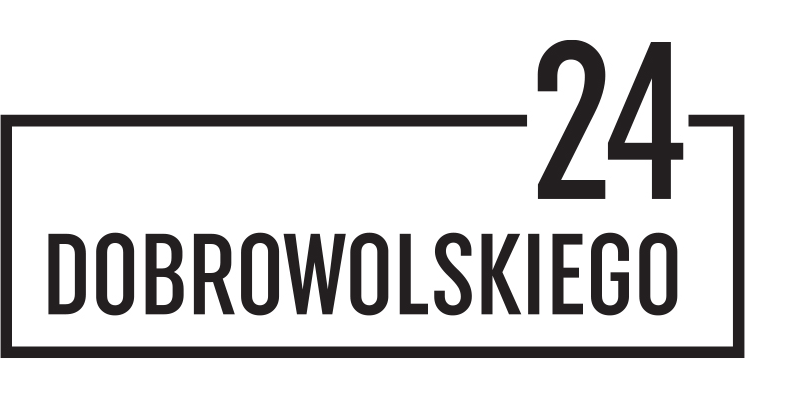 Niniejszy prospekt informacyjny został opracowany na podstawie Ustawy z dnia 16 września 2011 r. o ochronie praw nabywcy lokalu mieszkalnego lub domu jednorodzinnego (Dziennik Ustaw Nr. 232 poz. 1377).Dane zawarte w niniejszym Prospekcie są zgodne z najlepszą wiedzą Inwestora oraz przedstawione przy zachowaniu należytej staranności.Spis treściCzęść Ogólna	4I.	    Dane identyfikacyjne i kontaktowe dotyczące dewelopera	4II.	Doświadczenie dewelopera	4III.	Informacje dotyczące nieruchomości i przedsięwzięcia deweloperskiego	5Część indywidualna	13Załączniki	15Dane adresowe Działu Sprzedaży	17Część OgólnaDane identyfikacyjne i kontaktowe dotyczące deweloperaDoświadczenie deweloperaNaszymi podstawowymi założeniami jest solidność, realizacja projektów w terminie, wychodzenie naprzeciw oczekiwaniom klientów. Dotychczasowa działalność naszej firmy pozwoliła nam poznać różnych klientów i ich oczekiwania, a także nawiązać kontakty handlowe z innymi firmami. Zajmujemy się realizacją projektów od A do Z, czyli od znalezienia odpowiedniego ,,miejsca do życia” do przekazania Państwu kluczy do własnego mieszkania . Jesteśmy jednym z niewielu inwestorów w Małopolsce, którzy mogą pochwalić się realizacją projektu w oparciu o własne środki. Inwestor bez kredytów – to bezpieczeństwo, terminowość w realizacji inwestycji, wysoki standard wykonania, zadowolenie klientów. Celem naszej firmy jest budowanie ładnych, nowoczesnych domów i mieszkań o podwyższonym standardzie w przystępnych cenach. Zdajemy sobie sprawę, że zakup własnego mieszkania czy domu wiąże się z zaciągnięciem kredytu nawet na kilkadziesiąt lat, dlatego też wychodzimy naprzeciw Państwa oczekiwaniom a nasi pracownicy służą fachową radą i pomocą na każdym etapie budowy inwestycji. Państwa zadowolenie i satysfakcja to nasz ogromny sukces. Każdy zadowolony klient jest świadectwem naszej ciężkiej pracy.  Mamy nadzieję, że nasze profesjonalne podejście do realizacji każdego projektu i lata doświadczenia zdecydują o tym, że zdecydują się Państwo WYBUDOWAĆ Z NAMI SWÓJ DOM.Obecnie  w realizacji jest inwestycja „ Dobrowolskiego 24 etap I  „ ostatnio ukończoną inwestycją była inwestycja   Apartamenty Słomiana 14 „  ,całość inwestycji została sprzedana .Poza projektem „Apartamenty Słomiana 14  ”, zrealizowaliśmy  Osiedle  Krzyszkowicka 7 w Wieliczce  (86 mieszkań ), osiedle „ Aleja Różana „ w Wieliczce (40 mieszkań ),osiedle Kasztanowa Polana ,Lawendowe Ogrody, Dębowe Wzgórze, Wiśniowa Polana oraz  „Słoneczne Uroczysko” również w Wieliczce . Postępowania egzekucyjne:Informacje dotyczące nieruchomości i przedsięwzięcia deweloperskiegoProjekt „ Dobrowolskiego 24  ” Etap I zlokalizowany jest w Krakowie przy ul. Antoniego Dobrowolskiego   ,   .Dokładną lokalizację wskazują poniższe mapy: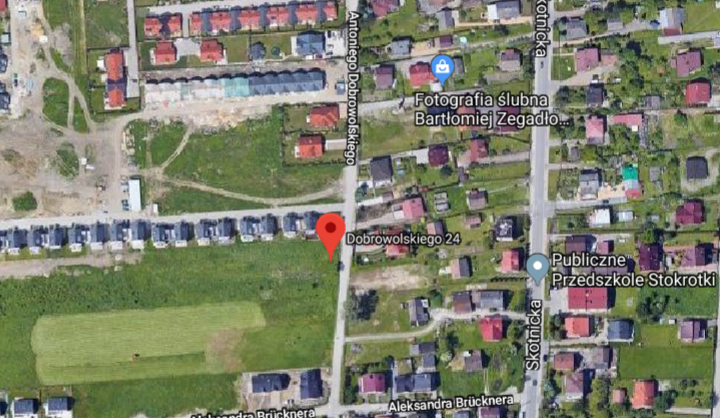   Dobrowolskiego 24  to doskonale zlokalizowane osiedle , powstające w  dzielnicy Kraków – Skotniki , które charakteryzuje ciekawa i nowoczesna architektura. Nasza najnowsza inwestycja to nowoczesny kompleks mieszkaniowy o wyjątkowo interesującej i funkcjonalnej zabudowie. Znajdą tutaj Państwo 52  mieszkania i 2 domy , umiejscowione w  dwudziestu ośmiu  kameralnych budynkach jednorodzinnych w zabudowie szeregowej .  Budynki nr  2-27 dwu-lokalowe , znajdujące  się w zapewniającej pełną prywatność zabudowie szeregowej. Etap II to  14 budynków jednorodzinnych w zabudowie szeregowej w dwóch szeregach po 7 budynków, budynki nr 15-27 dwu-lokalowe.Mieszkania znajdujące się na parterze składają się z 3 pokoi . Niewątpliwym atutem jest własna „oaza zieleni” czyli przydomowy ogródek.Na piętrze znajdują się natomiast wyjątkowo przestronne i nowoczesne mieszkania dwupoziomowe z możliwością aranżacji poddasza pod własny indywidualny projekt .Do każdego mieszkania w podanej cenie przynależy 1 miejsce parkingowe zlokalizowane bezpośrednio przed budynkiem . W ramach przedsięwzięcia deweloperskiego, deweloper w II etapie zrealizuje 14  budynków  jednorodzinnych  w zabudowie szeregowej ,budynki nr 15-27 dwu-lokalowe  pod nazwą „  DOBROWOLSKIEGO 24  II  ETAP BUDOWA ZESPOŁU 28 BUDYNKÓW JEDNORODZINNYCH W ZABUDOWIE SZEREGOWEJ: BUDYNKI NR 1-7, 8-14, 15-21, 22-28(BUDYNKI 2-27 DWULOKALOWE)WRAZ Z INSTALACJAMI WEWNĘTRZNYMI:WOD.-KAN., C.O., GAZOWĄ, ELEKTRYCZNĄ,WEWNĘTRZNYMI LINIAMI ZASILAJĄCYMI ELEKTRYCZNYMIORAZZAGOSPODAROWANIE TERENU POD DROGĘ WEWNĘTRZNĄ, CHODNIKI, PARKINGI NA DZ. NR: 204/6, 204/7, 204/8, 204/9, 205 OBR. 4 PODGÓRZEPRZY UL. DOBROWOLSKIEGO W KRAKOWIE.BUDOWA WJAZDU Z DZ. DROGOWEJ NR 278/1 NA DZ. NR 204/9OBR. 4 PODGÓRZE W KRAKOWIE.Informacje dotyczące gruntu:Informacje dotyczące budynkuCzęść indywidualnaPodpis dewelopera albo osoby uprawnionej do jego reprezentacji oraz pieczęć firmowa ……………………………………….ZałącznikiWzór umowy deweloperskiej.Harmonogram przedsięwzięcia deweloperskiego w etapach.Technologia wykonania. Karta domu jednorodzinnego z określeniem jego powierzchni, układu pomieszczeń.Karta domu jednorodzinnego z określeniem jego powierzchni, układu pomieszczeń5.Standard prac wykończeniowych w części wspólnej budynku i terenu wokół niego, stanowiącym część wspólną nieruchomości.Standard prac wykończeniowych w domu jednorodzinnym, do których wykonania zobowiązuje się deweloper. Dane adresowe Działu SprzedażyPaweł Mleko PM-Developmentul. Słomiana 14/2 , 30-316  KrakówREGON: 357206038NIP: 6831007858Tel. 601 920 871Mail: biuro@pmdevelopment.plwww.pmdevelopment.plDeweloperPM – Development Paweł MlekoPM – Development Paweł MlekoAdresul. Słomiana 14/230-316 Kraków ul. Słomiana 14/230-316 Kraków Nr NIP i REGON6831007858357206038Nr telefonu601 920 871601 920 871Adres poczty elektronicznejbiuro@pmdevelopment.plbiuro@pmdevelopment.plAdres strony internetowej deweloperawww.pmdevelopment.plwww.pmdevelopment.plCzy przeciwko deweloperowi prowadzono (lub prowadzi się) postępowanie egzekucyjne na kwotę powyżej 100.000,00 złPrzeciwko deweloperowi NIE prowadzi się ani nie prowadzono takiego postępowaniaAdres i nr działki ewidencyjnejInwestycja zostanie zrealizowana na dz. ew. nr 204/6, 204/7, 204/8, 204/9, 205 Nr księgi wieczystejKR1P/00052096/3Istniejące obciążenie hipoteczne lub wnioski o wpis w dziale czwartym księgi wieczystejNa dzień sporządzenia niniejszego prospektu, brak obciążeń hipotecznych lub wniosków w dziale czwartym księgi wieczystejPlan zagospodarowania przestrzennego dla sąsiadujących działek– Brak MPZP Informacje zawarte w publicznie dostępnych dokumentach dotyczących przewidywanych inwestycji w promieniu 1 km od przedmiotowej nieruchomości, w szczególności o budowie lub rozbudowie dróg, budowie linii szynowych oraz przewidzianych korytarzach powietrznych, a także znanych innych inwestycjach komunalnych, w szczególności oczyszczalniach ścieków, spalarniach śmieci, wysypiskach, cmentarzachWedług najlepszej wiedzy dewelopera w promieniu 1 km od projektu planowane są następujące inwestycje:Budowa osiedla Nowe Skotniki Budowa osiedla Zielona Polana Czy jest pozwolenie na budowęTAKTAKCzy pozwolenie na budowę jest ostateczneTAK	TAK	Czy pozwolenie na budowę jestzaskarżoneNIENIENr pozwolenia na budowę oraz nazwa organu, który je wydał 770/6740.1/2018 Prezydenta Miasta Krakowa z dnia 25.04.2018 770/6740.1/2018 Prezydenta Miasta Krakowa z dnia 25.04.2018Planowany termin rozpoczęcia i zakończenia praz budowlanychRozpoczęcie prac budowlanych II etapu  nastąpi  od  03.09.2018 a zakończenie  31.12.2019 r Rozpoczęcie prac budowlanych II etapu  nastąpi  od  03.09.2018 a zakończenie  31.12.2019 r Termin do którego nastąpi przeniesienie prawa własności nieruchomościW terminie do 30.03.2020r W terminie do 30.03.2020r Opis przedsięwzięcia deweloperskiegoLiczba budynkówI Etapu W ramach zadania inwestycyjnego powstanie  14  budynków  mieszkalnych jednorodzinnych w zabudowie szeregowej  nr 15-28 ,budynki nr  15-27    dwulokalowe Opis przedsięwzięcia deweloperskiegoRozmieszczenie ich na nieruchomości (należy podać minimalny odstęp pomiędzy budynkami)Odstęp między szeregami budynków wynosi   około 8 mOdstęp od istniejących zabudowań wynosi około 21 m.Sposób pomiaru powierzchni lokalu mieszkalnego lub domu jednorodzinnegoZgodnie z Rozporządzeniem Ministra Transportu, Budownictwa i Gospodarki Morskiej w sprawie szczegółowego zakresu i formy projektu budowlanego. Zgodnie z Rozporządzeniem Ministra Transportu, Budownictwa i Gospodarki Morskiej w sprawie szczegółowego zakresu i formy projektu budowlanego. Zamierzony sposób i procentowy udział źródeł finansowania przedsięwzięcia deweloperskiegoŹródłem finansowania projektu są:- 60% środki własne dewelopera- 40% środki z wpłat klientówŹródłem finansowania projektu są:- 60% środki własne dewelopera- 40% środki z wpłat klientówŚrodki ochrony nabywcówBankowy rachunek powierniczy otwartyBankowy rachunek powierniczy otwartyGłówne zasady funkcjonowania wybranego rodzaju zabezpieczenia środków nabywcyRachunek ten może być wykorzystywany wyłącznie do gromadzenia i przechowywania środków pieniężnych powierzonych deweloperowi przez stronę nabywającą, w celu dokonania zapłaty w częściach, w miarę postępu procesu budowlanego, ceny nabycia przedmiotowej nieruchomości, przy czym Bank wypłaca deweloperowi na ten rachunek powierniczy środki pieniężne wpłacone przez stronę nabywającą, a zgromadzone na jej indywidualnym rachunku wirtualnym, do 10 dni roboczych po stwierdzeniu przez Bank zakończenia danego etapu realizacji przedsięwzięcia deweloperskiego,	- bank ten ewidencjonuje wpłaty i wypłaty odrębnie dla każdego nabywcy, a deweloper przypisze każdemu nabywcy indywidualny numer rachunku wirtualnego, określony według wzoru wskazanego w opisywanej umowie,- za świadczone usługi bank ten pobiera od dewelopera prowizje i opłaty bankowe, zgodnie z Taryfą wskazaną w opisywanej umowie, które są kosztami prowadzenia tego rachunku,- w przypadku odstąpienia od umowy deweloperskiej na podstawie art. 29 ustawy przez jedną ze stron, bank wypłaca stronie nabywającej przypadające jej środki pozostałe na tym rachunku, niezwłocznie po otrzymaniu oświadczenia o odstąpieniu od umowy, a w przypadku rozwiązania umowy deweloperskiej innego niż na podstawie art. 29 ustawy, bank wypłaca stronie nabywającej te środki pieniężne, niezwłocznie po otrzymaniu od stron umowy ich zgodnych oświadczeń woli o sposobie podziału środków pieniężnych zgromadzonych na tym rachunku.          Strona nabywająca przyjmuje do wiadomości, że w związku z zawarciem przez 
Dewelopera z ING Bankiem Śląskim SA w Katowicach umowy 
otwartego mieszkaniowego rachunku powierniczego, administratorem danych osobowych strony nabywającej będzie ING Bank Śląski SA w Katowicach dla celów wykonywania tej umowy, jak również Bank ten otrzymywać będzie jej dane osobowe od Dewelopera, przy czym strona nabywająca będzie miała prawo dostępu do treści swoich danych oraz do ich poprawiania.Rachunek ten może być wykorzystywany wyłącznie do gromadzenia i przechowywania środków pieniężnych powierzonych deweloperowi przez stronę nabywającą, w celu dokonania zapłaty w częściach, w miarę postępu procesu budowlanego, ceny nabycia przedmiotowej nieruchomości, przy czym Bank wypłaca deweloperowi na ten rachunek powierniczy środki pieniężne wpłacone przez stronę nabywającą, a zgromadzone na jej indywidualnym rachunku wirtualnym, do 10 dni roboczych po stwierdzeniu przez Bank zakończenia danego etapu realizacji przedsięwzięcia deweloperskiego,	- bank ten ewidencjonuje wpłaty i wypłaty odrębnie dla każdego nabywcy, a deweloper przypisze każdemu nabywcy indywidualny numer rachunku wirtualnego, określony według wzoru wskazanego w opisywanej umowie,- za świadczone usługi bank ten pobiera od dewelopera prowizje i opłaty bankowe, zgodnie z Taryfą wskazaną w opisywanej umowie, które są kosztami prowadzenia tego rachunku,- w przypadku odstąpienia od umowy deweloperskiej na podstawie art. 29 ustawy przez jedną ze stron, bank wypłaca stronie nabywającej przypadające jej środki pozostałe na tym rachunku, niezwłocznie po otrzymaniu oświadczenia o odstąpieniu od umowy, a w przypadku rozwiązania umowy deweloperskiej innego niż na podstawie art. 29 ustawy, bank wypłaca stronie nabywającej te środki pieniężne, niezwłocznie po otrzymaniu od stron umowy ich zgodnych oświadczeń woli o sposobie podziału środków pieniężnych zgromadzonych na tym rachunku.          Strona nabywająca przyjmuje do wiadomości, że w związku z zawarciem przez 
Dewelopera z ING Bankiem Śląskim SA w Katowicach umowy 
otwartego mieszkaniowego rachunku powierniczego, administratorem danych osobowych strony nabywającej będzie ING Bank Śląski SA w Katowicach dla celów wykonywania tej umowy, jak również Bank ten otrzymywać będzie jej dane osobowe od Dewelopera, przy czym strona nabywająca będzie miała prawo dostępu do treści swoich danych oraz do ich poprawiania.Nazwa instytucji zapewniającej bezpieczeństwo środków nabywcyING BANK ŚLĄSKI SAING BANK ŚLĄSKI SAHarmonogram przedsięwzięcia deweloperskiego w etapach W załączniku "Dobrowolskiego 24 II etap ” :Harmonogram płatności przedsięwzięcia w etapach" W załączniku "Dobrowolskiego 24 II etap ” :Harmonogram płatności przedsięwzięcia w etapach"Dopuszczenie waloryzacji ceny oraz określenia zasad waloryzacjiCena może ulec zmianie jedynie w przypadkach:zmian wynikających z przepisów ustawy o podatku VAT, a wprowadzonych w trakcie realizacji przedsięwzięcia deweloperskiego i w tym przypadku zmiana dotyczyć będzie wyłącznie stawki tego podatku,wprowadzenia zmian zakresu robót w budynku oraz zlecenia robót dodatkowych przez stronę nabywającą i w tym przypadku zmiana ceny nastąpi na skutek faktycznie wykonanych zmian i ich wyceny kosztorysem powykonawczym, sporządzonym wg stawek obowiązujących w rozliczeniach pomiędzy wykonawcą a deweloperem.Wszelkie zmiany dotyczące wysokości ostatecznej ceny zostaną uwzględnione przy określeniu wysokości ostatniej raty tej ceny.c)różnicy między powierzchnią lokalu mieszkalnego, określoną w dokumentacji projektowej, a rzeczywistą powierzchnią lokalu mieszkalnego - liczoną z wyprawami tynkarskimi – większą niż 2%, wówczas strony niniejszej umowy rozliczą ewentualną różnicę powierzchni według obmiaru powykonawczego, przyjmując za podstawę rozliczenia cenę jednostkową netto 1 m² lokalu mieszkalnego przy czym jeżeli powierzchnia lokalu będzie mniejsza od powierzchni określonej w dokumentacji projektowej, na skutek zgłoszonych przez stronę nabywającą zmian układu pomieszczeń, cena za przedmiotowy lokal nie ulegnie zmianie,Cena może ulec zmianie jedynie w przypadkach:zmian wynikających z przepisów ustawy o podatku VAT, a wprowadzonych w trakcie realizacji przedsięwzięcia deweloperskiego i w tym przypadku zmiana dotyczyć będzie wyłącznie stawki tego podatku,wprowadzenia zmian zakresu robót w budynku oraz zlecenia robót dodatkowych przez stronę nabywającą i w tym przypadku zmiana ceny nastąpi na skutek faktycznie wykonanych zmian i ich wyceny kosztorysem powykonawczym, sporządzonym wg stawek obowiązujących w rozliczeniach pomiędzy wykonawcą a deweloperem.Wszelkie zmiany dotyczące wysokości ostatecznej ceny zostaną uwzględnione przy określeniu wysokości ostatniej raty tej ceny.c)różnicy między powierzchnią lokalu mieszkalnego, określoną w dokumentacji projektowej, a rzeczywistą powierzchnią lokalu mieszkalnego - liczoną z wyprawami tynkarskimi – większą niż 2%, wówczas strony niniejszej umowy rozliczą ewentualną różnicę powierzchni według obmiaru powykonawczego, przyjmując za podstawę rozliczenia cenę jednostkową netto 1 m² lokalu mieszkalnego przy czym jeżeli powierzchnia lokalu będzie mniejsza od powierzchni określonej w dokumentacji projektowej, na skutek zgłoszonych przez stronę nabywającą zmian układu pomieszczeń, cena za przedmiotowy lokal nie ulegnie zmianie,WARUNKI ODSTĘPIENIA OD UMOWY DEWELOPERSKIEJStrona nabywająca ma prawo odstąpić od umowy deweloperskiej:jeżeli umowa deweloperska nie zawiera elementów, o których mowa w art. 22 ustawy o ochronie praw nabywcy lokalu mieszkalnego lub domu jednorodzinnego,jeżeli informacje zawarte w umowie deweloperskiej nie są zgodne z informacjami zawartymi w prospekcie informacyjnym lub w załącznikach, za wyjątkiem zmian, o których mowa w art. 22 ust. 2 w/w ustawy,jeżeli deweloper nie doręczył zgodnie z art. 18 i art. 19 ustawy prospektu informacyjnego wraz z załącznikami,jeżeli informacje zawarte w prospekcie informacyjnym lub w załącznikach, na podstawie których zawarto umowę deweloperską, są niezgodne ze stanem faktycznym i prawnym w dniu podpisania umowy deweloperskiej,jeżeli prospekt informacyjny, na podstawie którego zawarto umowę deweloperską, nie zawiera informacji określonych we wzorze prospektu informacyjnego stanowiącego załącznik do w/w ustawy,w w/w przypadkach strona nabywająca ma prawo odstąpić od umowy deweloperskiej, w terminie 30 dni od dnia jej zawarcia.gdy w domu jednorodzinnym podczas odbioru technicznego zostaną wykazane usterki przekraczające normy techniczne wynikające z prawa budowlanego, względnie zostaną wykazane odstępstwa od standardu ustalonego w załączniku do umowy, a deweloper nie usunie tych usterek w terminie do 30 (trzydziestu) dni od dnia podpisania protokołu odbioru technicznego, w którym zostaną stwierdzone powyższe usterki bądź odstępstwa. W takim wypadku strona nabywająca będzie uprawniona do odstąpienia od umowy w terminie do 30 dni, od dnia w którym upłynął 30 dniowy termin na usunięcie usterek stwierdzonych w protokole,g/ w przypadku nie przeniesienia na nabywcę prawa własności przedmiotowej nieruchomości, w terminie określonym w niniejszej umowie, strona nabywająca będzie uprawniona do odstąpienia od umowy, po uprzednim wyznaczeniu deweloperowi 120-dniowego terminu na przeniesienie własności tej nieruchomości,h/ w przypadku podwyższenia stawki podatku od towarów i usług, mającej wpływ na wysokość ceny brutto przed dokonaniem przez stronę nabywającą pełnego rozliczenia, w terminie 30 dni od dnia wejścia w życie przepisów dotyczących podwyższenia tegoż podatku.i/ w przypadku różnicy między powierzchnią lokalu mieszkalnego, określoną w dokumentacji projektowej, a rzeczywistą powierzchnią lokalu mieszkalnego, większą niż 2%, w terminie 30 dni od dnia zawiadomienia o tym fakcie przez dewelopera,W przypadku skorzystania przez stronę nabywającą z prawa odstąpienia, umowa uważana jest za niezawartą, a strona nabywająca nie ponosi żadnych kosztów związanych z odstąpieniem od umowy.Oświadczenie woli strony nabywającej o odstąpieniu od umowy deweloperskiej jest skuteczne, jeżeli zawiera zgodę na wykreślenie roszczenia o przeniesienie własności nieruchomości, złożone w formie pisemnej z podpisami notarialnie poświadczonymi, w przypadku gdy został złożony wniosek o wpis takiego roszczenia do księgi wieczystej.Deweloper ma prawo odstąpić od umowy deweloperskiej:w przypadku niespełnienia przez stronę nabywającą świadczenia pieniężnego w terminie lub wysokości określonej w umowie deweloperskiej, mimo wezwania strony nabywającej w formie pisemnej do uiszczenia zaległych kwot, w terminie nie krótszym niż 30 dni od dnia doręczenia wezwania, chyba że niespełnienie przez stronę nabywającą świadczenia pieniężnego jest spowodowane działaniem siły wyższej,w przypadku niestawienia się strony nabywającej do odbioru domu jednorodzinnego lub do podpisania aktu notarialnego przenoszącego na stronę nabywającą prawo własności przedmiotowej nieruchomości, pomimo dwukrotnego doręczenia wezwania w formie pisemnej, w odstępie co najmniej 60 dni, w terminie 30 dni od dnia, w którym przypadał kolejny termin odbioru technicznego lub termin zawarcia aktu notarialnego, chyba że niestawienie się strony nabywającej jest spowodowane działaniem siły wyższej.W razie zaistnienia przesłanek do odstąpienia od umowy deweloperskiej przez dewelopera z w/w powodów oraz skorzystania przez niego z tegoż prawa, strona nabywająca zobowiązana jest wyrazić zgodę na wykreślenie wpisanego na jej rzecz roszczenia o przeniesienie własności nieruchomości.Strony postanawiają, że:w wypadku niewykonania niniejszej umowy i odstąpienia od niej z powodów zawinionych przez dewelopera, deweloper zobowiązany będzie zwrócić stronie nabywającej podwójną kwotę zapłaconego zadatku oraz całą kwotę wpłaconej zaliczki, w terminie 30 dni licząc od dnia otrzymania oświadczenia o odstąpieniu,w wypadku niewykonania niniejszej umowy i odstąpienia od niej z powodów zawinionych przez stronę nabywającą, kwota zapłaconego zadatku nie podlega zwróceniu, a deweloper zobowiązany będzie zwrócić stronie nabywającej całą kwotę wpłaconej zaliczki, w terminie 30 dni licząc od dnia otrzymania oświadczenia o odstąpieniu,w wypadku niewykonania niniejszej umowy wskutek okoliczności, za które żadna ze stron nie ponosi odpowiedzialności albo za które ponoszą odpowiedzialność obie strony, deweloper zobowiązany będzie zwrócić stronie nabywającej kwotę zapłaconego zadatku oraz całą kwotę wpłaconej zaliczki, w terminie 30 dni licząc od dnia otrzymania oświadczenia o odstąpieniu. WARUNKI ODSTĘPIENIA OD UMOWY DEWELOPERSKIEJStrona nabywająca ma prawo odstąpić od umowy deweloperskiej:jeżeli umowa deweloperska nie zawiera elementów, o których mowa w art. 22 ustawy o ochronie praw nabywcy lokalu mieszkalnego lub domu jednorodzinnego,jeżeli informacje zawarte w umowie deweloperskiej nie są zgodne z informacjami zawartymi w prospekcie informacyjnym lub w załącznikach, za wyjątkiem zmian, o których mowa w art. 22 ust. 2 w/w ustawy,jeżeli deweloper nie doręczył zgodnie z art. 18 i art. 19 ustawy prospektu informacyjnego wraz z załącznikami,jeżeli informacje zawarte w prospekcie informacyjnym lub w załącznikach, na podstawie których zawarto umowę deweloperską, są niezgodne ze stanem faktycznym i prawnym w dniu podpisania umowy deweloperskiej,jeżeli prospekt informacyjny, na podstawie którego zawarto umowę deweloperską, nie zawiera informacji określonych we wzorze prospektu informacyjnego stanowiącego załącznik do w/w ustawy,w w/w przypadkach strona nabywająca ma prawo odstąpić od umowy deweloperskiej, w terminie 30 dni od dnia jej zawarcia.gdy w domu jednorodzinnym podczas odbioru technicznego zostaną wykazane usterki przekraczające normy techniczne wynikające z prawa budowlanego, względnie zostaną wykazane odstępstwa od standardu ustalonego w załączniku do umowy, a deweloper nie usunie tych usterek w terminie do 30 (trzydziestu) dni od dnia podpisania protokołu odbioru technicznego, w którym zostaną stwierdzone powyższe usterki bądź odstępstwa. W takim wypadku strona nabywająca będzie uprawniona do odstąpienia od umowy w terminie do 30 dni, od dnia w którym upłynął 30 dniowy termin na usunięcie usterek stwierdzonych w protokole,g/ w przypadku nie przeniesienia na nabywcę prawa własności przedmiotowej nieruchomości, w terminie określonym w niniejszej umowie, strona nabywająca będzie uprawniona do odstąpienia od umowy, po uprzednim wyznaczeniu deweloperowi 120-dniowego terminu na przeniesienie własności tej nieruchomości,h/ w przypadku podwyższenia stawki podatku od towarów i usług, mającej wpływ na wysokość ceny brutto przed dokonaniem przez stronę nabywającą pełnego rozliczenia, w terminie 30 dni od dnia wejścia w życie przepisów dotyczących podwyższenia tegoż podatku.i/ w przypadku różnicy między powierzchnią lokalu mieszkalnego, określoną w dokumentacji projektowej, a rzeczywistą powierzchnią lokalu mieszkalnego, większą niż 2%, w terminie 30 dni od dnia zawiadomienia o tym fakcie przez dewelopera,W przypadku skorzystania przez stronę nabywającą z prawa odstąpienia, umowa uważana jest za niezawartą, a strona nabywająca nie ponosi żadnych kosztów związanych z odstąpieniem od umowy.Oświadczenie woli strony nabywającej o odstąpieniu od umowy deweloperskiej jest skuteczne, jeżeli zawiera zgodę na wykreślenie roszczenia o przeniesienie własności nieruchomości, złożone w formie pisemnej z podpisami notarialnie poświadczonymi, w przypadku gdy został złożony wniosek o wpis takiego roszczenia do księgi wieczystej.Deweloper ma prawo odstąpić od umowy deweloperskiej:w przypadku niespełnienia przez stronę nabywającą świadczenia pieniężnego w terminie lub wysokości określonej w umowie deweloperskiej, mimo wezwania strony nabywającej w formie pisemnej do uiszczenia zaległych kwot, w terminie nie krótszym niż 30 dni od dnia doręczenia wezwania, chyba że niespełnienie przez stronę nabywającą świadczenia pieniężnego jest spowodowane działaniem siły wyższej,w przypadku niestawienia się strony nabywającej do odbioru domu jednorodzinnego lub do podpisania aktu notarialnego przenoszącego na stronę nabywającą prawo własności przedmiotowej nieruchomości, pomimo dwukrotnego doręczenia wezwania w formie pisemnej, w odstępie co najmniej 60 dni, w terminie 30 dni od dnia, w którym przypadał kolejny termin odbioru technicznego lub termin zawarcia aktu notarialnego, chyba że niestawienie się strony nabywającej jest spowodowane działaniem siły wyższej.W razie zaistnienia przesłanek do odstąpienia od umowy deweloperskiej przez dewelopera z w/w powodów oraz skorzystania przez niego z tegoż prawa, strona nabywająca zobowiązana jest wyrazić zgodę na wykreślenie wpisanego na jej rzecz roszczenia o przeniesienie własności nieruchomości.Strony postanawiają, że:w wypadku niewykonania niniejszej umowy i odstąpienia od niej z powodów zawinionych przez dewelopera, deweloper zobowiązany będzie zwrócić stronie nabywającej podwójną kwotę zapłaconego zadatku oraz całą kwotę wpłaconej zaliczki, w terminie 30 dni licząc od dnia otrzymania oświadczenia o odstąpieniu,w wypadku niewykonania niniejszej umowy i odstąpienia od niej z powodów zawinionych przez stronę nabywającą, kwota zapłaconego zadatku nie podlega zwróceniu, a deweloper zobowiązany będzie zwrócić stronie nabywającej całą kwotę wpłaconej zaliczki, w terminie 30 dni licząc od dnia otrzymania oświadczenia o odstąpieniu,w wypadku niewykonania niniejszej umowy wskutek okoliczności, za które żadna ze stron nie ponosi odpowiedzialności albo za które ponoszą odpowiedzialność obie strony, deweloper zobowiązany będzie zwrócić stronie nabywającej kwotę zapłaconego zadatku oraz całą kwotę wpłaconej zaliczki, w terminie 30 dni licząc od dnia otrzymania oświadczenia o odstąpieniu. WARUNKI ODSTĘPIENIA OD UMOWY DEWELOPERSKIEJStrona nabywająca ma prawo odstąpić od umowy deweloperskiej:jeżeli umowa deweloperska nie zawiera elementów, o których mowa w art. 22 ustawy o ochronie praw nabywcy lokalu mieszkalnego lub domu jednorodzinnego,jeżeli informacje zawarte w umowie deweloperskiej nie są zgodne z informacjami zawartymi w prospekcie informacyjnym lub w załącznikach, za wyjątkiem zmian, o których mowa w art. 22 ust. 2 w/w ustawy,jeżeli deweloper nie doręczył zgodnie z art. 18 i art. 19 ustawy prospektu informacyjnego wraz z załącznikami,jeżeli informacje zawarte w prospekcie informacyjnym lub w załącznikach, na podstawie których zawarto umowę deweloperską, są niezgodne ze stanem faktycznym i prawnym w dniu podpisania umowy deweloperskiej,jeżeli prospekt informacyjny, na podstawie którego zawarto umowę deweloperską, nie zawiera informacji określonych we wzorze prospektu informacyjnego stanowiącego załącznik do w/w ustawy,w w/w przypadkach strona nabywająca ma prawo odstąpić od umowy deweloperskiej, w terminie 30 dni od dnia jej zawarcia.gdy w domu jednorodzinnym podczas odbioru technicznego zostaną wykazane usterki przekraczające normy techniczne wynikające z prawa budowlanego, względnie zostaną wykazane odstępstwa od standardu ustalonego w załączniku do umowy, a deweloper nie usunie tych usterek w terminie do 30 (trzydziestu) dni od dnia podpisania protokołu odbioru technicznego, w którym zostaną stwierdzone powyższe usterki bądź odstępstwa. W takim wypadku strona nabywająca będzie uprawniona do odstąpienia od umowy w terminie do 30 dni, od dnia w którym upłynął 30 dniowy termin na usunięcie usterek stwierdzonych w protokole,g/ w przypadku nie przeniesienia na nabywcę prawa własności przedmiotowej nieruchomości, w terminie określonym w niniejszej umowie, strona nabywająca będzie uprawniona do odstąpienia od umowy, po uprzednim wyznaczeniu deweloperowi 120-dniowego terminu na przeniesienie własności tej nieruchomości,h/ w przypadku podwyższenia stawki podatku od towarów i usług, mającej wpływ na wysokość ceny brutto przed dokonaniem przez stronę nabywającą pełnego rozliczenia, w terminie 30 dni od dnia wejścia w życie przepisów dotyczących podwyższenia tegoż podatku.i/ w przypadku różnicy między powierzchnią lokalu mieszkalnego, określoną w dokumentacji projektowej, a rzeczywistą powierzchnią lokalu mieszkalnego, większą niż 2%, w terminie 30 dni od dnia zawiadomienia o tym fakcie przez dewelopera,W przypadku skorzystania przez stronę nabywającą z prawa odstąpienia, umowa uważana jest za niezawartą, a strona nabywająca nie ponosi żadnych kosztów związanych z odstąpieniem od umowy.Oświadczenie woli strony nabywającej o odstąpieniu od umowy deweloperskiej jest skuteczne, jeżeli zawiera zgodę na wykreślenie roszczenia o przeniesienie własności nieruchomości, złożone w formie pisemnej z podpisami notarialnie poświadczonymi, w przypadku gdy został złożony wniosek o wpis takiego roszczenia do księgi wieczystej.Deweloper ma prawo odstąpić od umowy deweloperskiej:w przypadku niespełnienia przez stronę nabywającą świadczenia pieniężnego w terminie lub wysokości określonej w umowie deweloperskiej, mimo wezwania strony nabywającej w formie pisemnej do uiszczenia zaległych kwot, w terminie nie krótszym niż 30 dni od dnia doręczenia wezwania, chyba że niespełnienie przez stronę nabywającą świadczenia pieniężnego jest spowodowane działaniem siły wyższej,w przypadku niestawienia się strony nabywającej do odbioru domu jednorodzinnego lub do podpisania aktu notarialnego przenoszącego na stronę nabywającą prawo własności przedmiotowej nieruchomości, pomimo dwukrotnego doręczenia wezwania w formie pisemnej, w odstępie co najmniej 60 dni, w terminie 30 dni od dnia, w którym przypadał kolejny termin odbioru technicznego lub termin zawarcia aktu notarialnego, chyba że niestawienie się strony nabywającej jest spowodowane działaniem siły wyższej.W razie zaistnienia przesłanek do odstąpienia od umowy deweloperskiej przez dewelopera z w/w powodów oraz skorzystania przez niego z tegoż prawa, strona nabywająca zobowiązana jest wyrazić zgodę na wykreślenie wpisanego na jej rzecz roszczenia o przeniesienie własności nieruchomości.Strony postanawiają, że:w wypadku niewykonania niniejszej umowy i odstąpienia od niej z powodów zawinionych przez dewelopera, deweloper zobowiązany będzie zwrócić stronie nabywającej podwójną kwotę zapłaconego zadatku oraz całą kwotę wpłaconej zaliczki, w terminie 30 dni licząc od dnia otrzymania oświadczenia o odstąpieniu,w wypadku niewykonania niniejszej umowy i odstąpienia od niej z powodów zawinionych przez stronę nabywającą, kwota zapłaconego zadatku nie podlega zwróceniu, a deweloper zobowiązany będzie zwrócić stronie nabywającej całą kwotę wpłaconej zaliczki, w terminie 30 dni licząc od dnia otrzymania oświadczenia o odstąpieniu,w wypadku niewykonania niniejszej umowy wskutek okoliczności, za które żadna ze stron nie ponosi odpowiedzialności albo za które ponoszą odpowiedzialność obie strony, deweloper zobowiązany będzie zwrócić stronie nabywającej kwotę zapłaconego zadatku oraz całą kwotę wpłaconej zaliczki, w terminie 30 dni licząc od dnia otrzymania oświadczenia o odstąpieniu. Istnieje możliwość zapoznania się w lokalu przedsiębiorstwa przez osobę zainteresowaną zawarciem umowy deweloperskiej z:1) aktualnym stanem księgi wieczystej prowadzonej dla nieruchomości,2) kopią aktualnego zaświadczenia o wpisie do Centralnej Ewidencji i Informacji o DziałalnościGospodarczej,3) kopią pozwolenia na budowę,4) sprawozdaniem finansowym dewelopera,5) projektem architektoniczno-budowlanym.Istnieje możliwość zapoznania się w lokalu przedsiębiorstwa przez osobę zainteresowaną zawarciem umowy deweloperskiej z:1) aktualnym stanem księgi wieczystej prowadzonej dla nieruchomości,2) kopią aktualnego zaświadczenia o wpisie do Centralnej Ewidencji i Informacji o DziałalnościGospodarczej,3) kopią pozwolenia na budowę,4) sprawozdaniem finansowym dewelopera,5) projektem architektoniczno-budowlanym.Istnieje możliwość zapoznania się w lokalu przedsiębiorstwa przez osobę zainteresowaną zawarciem umowy deweloperskiej z:1) aktualnym stanem księgi wieczystej prowadzonej dla nieruchomości,2) kopią aktualnego zaświadczenia o wpisie do Centralnej Ewidencji i Informacji o DziałalnościGospodarczej,3) kopią pozwolenia na budowę,4) sprawozdaniem finansowym dewelopera,5) projektem architektoniczno-budowlanym.INNE INFORMACJEINNE INFORMACJEINNE INFORMACJECena metra kwadratowego powierzchni lokalu mieszkalnego lub domu jednorodzinnegoOkreślenie położenia oraz istotnych cech domu jednorodzinnego będącego przedmiotem umowy deweloperskiej lub budynku w którym ma znajdować się lokal mieszkalny będący przedmiotem umowy deweloperskiejLiczba kondygnacjiParter, Piętro z PoddaszemOkreślenie położenia oraz istotnych cech domu jednorodzinnego będącego przedmiotem umowy deweloperskiej lub budynku w którym ma znajdować się lokal mieszkalny będący przedmiotem umowy deweloperskiejTechnologia wykonaniaWg załącznika nr  3Określenie położenia oraz istotnych cech domu jednorodzinnego będącego przedmiotem umowy deweloperskiej lub budynku w którym ma znajdować się lokal mieszkalny będący przedmiotem umowy deweloperskiejStandard prac wykończeniowych w części wspólnej budynku i terenu wokół niego, stanowiącym część wspólną nieruchomościWg załącznika nr 4Określenie położenia oraz istotnych cech domu jednorodzinnego będącego przedmiotem umowy deweloperskiej lub budynku w którym ma znajdować się lokal mieszkalny będący przedmiotem umowy deweloperskiejLiczba lokali w budynku nr 2-142Określenie położenia oraz istotnych cech domu jednorodzinnego będącego przedmiotem umowy deweloperskiej lub budynku w którym ma znajdować się lokal mieszkalny będący przedmiotem umowy deweloperskiejLiczba lokali w budynku nr  1                                    1Określenie położenia oraz istotnych cech domu jednorodzinnego będącego przedmiotem umowy deweloperskiej lub budynku w którym ma znajdować się lokal mieszkalny będący przedmiotem umowy deweloperskiejDostępne media w budynku- instalacja wodociągowa zasilana z sieci wodociągowej zlokalizowanej w  dz nr  278/1- instalacja kanalizacji sanitarnej  podłączona do projektowanej  sieci zlokalizowanej w działce nr 274 -instalacja kanalizacji opadowej zlokalizowana w działce 274- instalacja elektryczna zasilana z stacji transformatorowej nr SN/Nn KRP32106 - instalacja gazociągowa zasilana z sieci zlokalizowanej działce nr 204/9Określenie położenia oraz istotnych cech domu jednorodzinnego będącego przedmiotem umowy deweloperskiej lub budynku w którym ma znajdować się lokal mieszkalny będący przedmiotem umowy deweloperskiejDostęp do drogi publicznejDostęp do drogi publicznej odbywał się będzie poprzez projektowaną drogę wewnętrzną z działki nr 204/9 po wybudowaniu  zjazdu  i wyjazdu  z działki nr 278/1 Określenie usytuowania lokalu mieszkalnego w budynku, jeśli przedsięwzięcie dotyczy lokali mieszkalnychZałącznik nr 5Załącznik nr 5Określenie powierzchni i układu pomieszczeń oraz zakresu i standardu prac wykończeniowych do których wykonania zobowiązuje się deweloperWg Załącznika nr 5 stanowiącego kartę mieszkania z określeniem powierzchni, układu pomieszczeń. Wg Załącznika nr 6 określającego standard prac wykończeniowych w mieszkaniu, do których wykonania zobowiązuje się deweloper. Wg Załącznika nr 5 stanowiącego kartę mieszkania z określeniem powierzchni, układu pomieszczeń. Wg Załącznika nr 6 określającego standard prac wykończeniowych w mieszkaniu, do których wykonania zobowiązuje się deweloper. 